							N O T I C EREGULAR MEETING - 7:00 P.M. BOARD OF EDUCATION SCHOOL DISTRICT OF CADOTT COMMUNITYCadott Jr/Sr High School LibraryJuly 10, 2023This meeting is a meeting of the School District of Cadott Community Board of Education in public for the purpose of conducting the School District’s business and is not to be considered a public community meeting.  				Livestream link:  https://sites.google.com/cadott.k12.wi.us/hornet-tv/homeClick on “School Board Live Channel” buttonMEETING AGENDACall Meeting to OrderPledge of AllegianceCertify that the meeting has been duly noticedRoll CallApproval of Agenda - ActionPublic CommentsComments limited to 3 minutes      7)	Consent - Action Approve June 26 Committee of the Whole Meeting Minutes, Approve June 12 Regular Board Meeting Minutes Approve personnel hires/retirements/resignations Approve Financial Reports and Vouchers Approve DPI Academic Standards for all subjects for the 2023-2024 school year.      8) Items removed from the Consent Agenda for separate consideration     9)  District Administrator ReportsPLC Institute- InformationBoard Retreat August 9, 5 - 9 p.m. School Forest- Action    10)    Old BusinessPolicy 2340 District Sponsored Trips - ActionPolicy 2261.01 Parent and Family engagement in Title 1 Programs - ActionApprove Extracurricular Handbook - ActionAdding a 457 (b) deferred compensation plan option for employees - Action     11)  New BusinessCommittee of the Whole meetings discussion - Information     12)  Adjourn			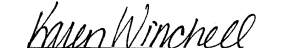 			           	   			     Karen Winchell, Clerk				